BAVINGTON PARISH COUNCILAGENDA PAPERYou are hereby summoned to attend a meeting of Bavington Parish Council to be held on Thursday 1st February 2018, commencing 7pm at Great Bavington URC Church meeting room, for the purpose of transacting the business contained within this Agenda2018/01	Apologies for Absence2018/02	Disclosure of interests by members regarding agenda itemsMembers are invited to disclose any Disclosable Pecuniary Interests or other personal interests they may have in any of the items of business on the agenda in accordance with the Code of Conduct.2018/03	Election of Chairman and Election of Vice Chairman2018/04	Co-Option Vacancy2018/05	Approval of minutes taken at the meeting held  2nd November 20172018/06	Matters arising from meeting held 2nd November 2017Grit Bin2018/07	Ray Wind Farm Fund Update2018/08	CorrespondenceCPRE – newsletterNorthumberland & Newcastle Society – City and County newsletter2018/09	Finance2018/09/01	To authorise the following payments:C Miller, annual salary and expenses (including reimbursement of new noticeboard at £148) - £744.01HMRC – PAYE on above - £121.00Northumberland County Council – supply of grit bin and 2 refills - £2402018/09/02	Donation acknowledgement’s receivedCommunity Action Northumberland; Great North Air AmbulanceHospice at HomeGynae-Oncology Fund at the Freeman Hospital2018/09/03	Request for Grant had been received from the following:Sport Tynedale2018/10	Planning2018/10/01	Planning Applications received:  17/04202/FUL: Mr & Mrs Hickson, Homilton Farm B6342 Throckrington Junction to Shiel Hill – construction of single storey rear extension AND APPROVED17/04633/VARYCCM and 17/04637/VARCCM – Divet Hill Quarry – Variation of condition 7 and variation of condition 12018/11	Problems with television signal and mobile phone coverage within the parish2018/12	Dangerous bend, B6342 Little Bavington2018/13	Any other Business2018/14	Date of Next Meeting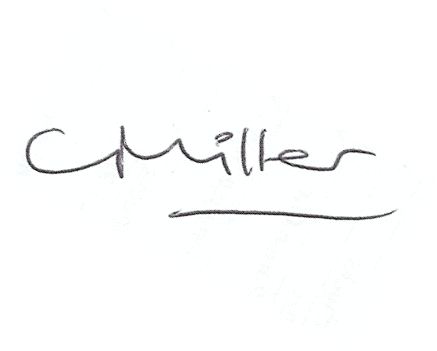 Dated this 22nd day of January 2018	Claire MillerParish Clerk